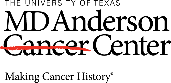 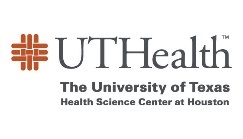 UTH-MDA Population Health Initiative 
Collaborative Projects FundThe University of Texas Health Science Center at Houston (UTH) and the University of Texas MD Anderson Cancer Center (MDA) are pleased to announce an opportunity to apply for funding to support population health initiatives.NATURE AND PURPOSE OF THIS RFP: UTH and MDA leadership has committed a total of $1M to fuel collaborations towards our shared goal, which is to:“achieve a measurable and meaningful reduction in the burden of chronic disease especially among the underserved in whom the impact of these illnesses and adverse outcomes are most consequential.” There are 3 types of funding opportunities: Quick Start, Projects, and an Impact Fund. These mechanisms support investments to seed collaborative projects that, if successful, will be positioned for further investment to expand and/or compete for extramural funds, fueling UTH and MDA’s joint commitment to population health impact in Texas. Preference will be given to meritorious proposals that are new collaborations; and for Projects and Impact Fund proposals, those that describe specific plans to use the results of the proposed study to seek extramural funding.These are the forms for the Quick Start application of the UTH-MDA Population Health Initiative Projects.**Phase 1 Framework for a Healthy Texas:o	Strategy 1: Chronic Disease Prevention and Control Research and Practiceo	Strategy 2: Research to Evidence to Practice to Scaleo	Strategy 3: Population Health Data and Infrastructureo	Strategy 4: Health Equity and Social Drivers of Health*maximum amount of awardPRINCIPAL INVESTIGATOR(S) CERTIFICATIONPRINCIPAL INVESTIGATOR NIH BIOGRAPHICAL SKETCHMaximum 5 pages per each PI as per NIH guidelines https://grants.nih.gov/grants/forms/biosketch.htm(Replace this page with the Biographical Sketch pages)PROPOSAL NARRATIVEProposal Narrative (2 pages)Project DescriptionExpected OutcomesTimeline (Replace this page with Proposal Narrative pages)DATA RESOURCESBriefly describe data resources necessary to successfully accomplish this project and state the availability of these. What unmet data resource needs exist that could limit ability to scale this project?Are there any other data issues (e.g., data access) that could impact the success of the project and/or the potential to scale the project in a future phase?Note: This information will be shared with the Data Workstream co-leaders to inform population health data infrastructure priorities.Limit to this space. Do not alter this form.MULTIPLE PRINCIPAL INVESTIGATOR PLANRefer to “Instructions for Preparing the Multiple PI Plan”which can be found in the UTH-MDA Population Health Initiative Collaborative Projects Fund Application Guidelines Appendix.(Replace this page with Multiple PI Plan page)Quick Start - $50K*/1 yearSupports implementation of evidence-based population health improvement projects in the clinic or community that are ready to begin within 1-2 months and are expected to generate impact within a year.Projects must advance a Phase 1 Framework for a Healthy Texas strategy** and may build on/advance a Phase 1 concept.Projects are expected to foster collaboration between UTH and MDA.Application Due Date: April 5UTHEALTH INVESTIGATOR INFORMATION AND ABSTRACTUTHEALTH INVESTIGATOR INFORMATION AND ABSTRACTUTHEALTH INVESTIGATOR INFORMATION AND ABSTRACTUTHEALTH INVESTIGATOR INFORMATION AND ABSTRACTUTHEALTH INVESTIGATOR INFORMATION AND ABSTRACTUTHEALTH INVESTIGATOR INFORMATION AND ABSTRACTUTHealthPrincipal Investigator:____________________________________________________Academic Rank / Position Title: ____________________________________Academic Rank / Position Title: ____________________________________Academic Rank / Position Title: ____________________________________Department:____________________________________________________Tenure Status:  Tenure/Tenure Track Non-tenure TrackTenure Status:  Tenure/Tenure Track Non-tenure TrackTenure Status:  Tenure/Tenure Track Non-tenure TrackApplication Title:____________________________________________________________________________________________________________________________________________________________________________________________________________________________________________________________________________________________________________________________________________________________________________________________Date:_____________________________ Extension: __________Extension: __________Extension: __________Unit:  _____________ Check one:  New   Revised application New   Revised application New   Revised application     Amount Requested:  _________________     Amount Requested:  _________________Abstract of Proposed Project – Limit to this space. Do not alter this form.Abstract of Proposed Project – Limit to this space. Do not alter this form.UTH Department Chair or Supervisor Name:Signature:MD ANDERSON INVESTIGATOR INFORMATION AND ABSTRACTMD ANDERSON INVESTIGATOR INFORMATION AND ABSTRACTMD ANDERSON INVESTIGATOR INFORMATION AND ABSTRACTMD ANDERSON INVESTIGATOR INFORMATION AND ABSTRACTMD ANDERSON INVESTIGATOR INFORMATION AND ABSTRACTMD ANDERSON INVESTIGATOR INFORMATION AND ABSTRACTMD Anderson Principal Investigator:____________________________________________________Academic Rank / Position Title: ____________________________________Academic Rank / Position Title: ____________________________________Academic Rank / Position Title: ____________________________________Department:____________________________________________________Tenure Status:  Tenure/Tenure Track Non-tenure Track             Research Faculty Appointment             Clinical Faculty Appointment Tenure Status:  Tenure/Tenure Track Non-tenure Track             Research Faculty Appointment             Clinical Faculty Appointment Tenure Status:  Tenure/Tenure Track Non-tenure Track             Research Faculty Appointment             Clinical Faculty Appointment Application Title:____________________________________________________________________________________________________________________________________________________________________________________________________________________________________________________________________________________________________________________________________________________________________________________________Date:_____________________________ Extension: __________Extension: __________Extension: __________Unit:  _____________Check one:  New   Revised application New   Revised application New   Revised application    Amount Requested:  _________________    Amount Requested:  _________________Abstract of Proposed Project – Limit to this space. Do not alter this form.Abstract of Proposed Project – Limit to this space. Do not alter this form.MDA Department Chair or Supervisor Name:Signature:UTHealth and MD Anderson Principal Investigator CertificationAs a Principal Investigator of this Quick Start proposal, I certify that the information provided is correct and complete to the best of my knowledge. If awarded financial support for this Quick Start proposal, I agree to:Accept responsibility for the scientific and technical conduct of this project, and, as required, provide progress and final reports, in accordance with the instructions.Acknowledge this grant as a source of support in publications. The preferred citation is “This work was supported by a grant from The University of Texas Health Science Center at Houston and The University of Texas MD Anderson Cancer Center Population Health Initiative.” UTHealth and MD Anderson Principal Investigator CertificationAs a Principal Investigator of this Quick Start proposal, I certify that the information provided is correct and complete to the best of my knowledge. If awarded financial support for this Quick Start proposal, I agree to:Accept responsibility for the scientific and technical conduct of this project, and, as required, provide progress and final reports, in accordance with the instructions.Acknowledge this grant as a source of support in publications. The preferred citation is “This work was supported by a grant from The University of Texas Health Science Center at Houston and The University of Texas MD Anderson Cancer Center Population Health Initiative.” UTHealth and MD Anderson Principal Investigator CertificationAs a Principal Investigator of this Quick Start proposal, I certify that the information provided is correct and complete to the best of my knowledge. If awarded financial support for this Quick Start proposal, I agree to:Accept responsibility for the scientific and technical conduct of this project, and, as required, provide progress and final reports, in accordance with the instructions.Acknowledge this grant as a source of support in publications. The preferred citation is “This work was supported by a grant from The University of Texas Health Science Center at Houston and The University of Texas MD Anderson Cancer Center Population Health Initiative.” UTH Principal Investigator Name:Signature:Date:MDA Principal Investigator Name:Signature:Date:UTHealth BudgetUTHealth BudgetUTHealth BudgetUTHealth BudgetUTHealth BudgetUTHealth BudgetPERSONNELRole on ProjectCal Mo Effort on ProjectDOLLAR AMOUNT REQUESTED (omit cents)DOLLAR AMOUNT REQUESTED (omit cents)DOLLAR AMOUNT REQUESTED (omit cents)NAMERole on ProjectCal Mo Effort on ProjectYear 1 TotalYear 1 TotalNAMERole on ProjectCal Mo Effort on ProjectSalary RequestedFringe BenefitsYear 1 TotalYear 1 TotalPISUBTOTALSSUBTOTALSSUBTOTALSYear 1 TotalTOTAL Salary + FringeCONSULTANT COSTSCONSULTANT COSTSNot Eligible for SupportEQUIPMENT (itemize)EQUIPMENT (itemize)EQUIPMENT (itemize)TotalsTotalsSUPPLIES (itemize)SUPPLIES (itemize)SUPPLIES (itemize)TotalsTotalsTRAVEL, PATIENT CARE COSTS, ALTERATIONS AND RENOVATIONSTRAVEL, PATIENT CARE COSTS, ALTERATIONS AND RENOVATIONSNot Eligible for SupportOTHER EXPENSES (itemize)OTHER EXPENSES (itemize)OTHER EXPENSES (itemize)TotalsTotalsCONSORTIUM/CONTRACTUAL COSTSCONSORTIUM/CONTRACTUAL COSTSNot Eligible for SupportTOTAL DIRECT COSTS FOR PROJECTTOTAL DIRECT COSTS FOR PROJECTTOTAL DIRECT COSTS FOR PROJECTUTHealth Budget JustificationA written justification is required for each personnel position, even if no salary is budgeted. Itemized detailed justification is required for equipment items  $1000 and any individual supply categories  $2000. Requests for computer equipment must be thoroughly justified and are subject to approval.  Anything not included or justified in the original budget may not be approved for payment at a later date.MD Anderson BudgetMD Anderson BudgetMD Anderson BudgetMD Anderson BudgetMD Anderson BudgetMD Anderson BudgetPERSONNELRole on ProjectCal Mo Effort on ProjectDOLLAR AMOUNT REQUESTED (omit cents)DOLLAR AMOUNT REQUESTED (omit cents)DOLLAR AMOUNT REQUESTED (omit cents)NAMERole on ProjectCal Mo Effort on ProjectYear 1 TotalYear 1 TotalNAMERole on ProjectCal Mo Effort on ProjectSalary RequestedFringe BenefitsYear 1 TotalYear 1 TotalPISUBTOTALSSUBTOTALSSUBTOTALSYear 1 TotalTOTAL Salary + FringeCONSULTANT COSTSCONSULTANT COSTSNot Eligible for SupportEQUIPMENT (itemize)EQUIPMENT (itemize)EQUIPMENT (itemize)TotalsTotalsSUPPLIES (itemize)SUPPLIES (itemize)SUPPLIES (itemize)TotalsTotalsTRAVEL, PATIENT CARE COSTS, ALTERATIONS AND RENOVATIONSTRAVEL, PATIENT CARE COSTS, ALTERATIONS AND RENOVATIONSNot Eligible for SupportOTHER EXPENSES (itemize)OTHER EXPENSES (itemize)OTHER EXPENSES (itemize)TotalsTotalsCONSORTIUM/CONTRACTUAL COSTSCONSORTIUM/CONTRACTUAL COSTSNot Eligible for SupportTOTAL DIRECT COSTS FOR PROJECTTOTAL DIRECT COSTS FOR PROJECTTOTAL DIRECT COSTS FOR PROJECTMD Anderson Budget JustificationA written justification is required for each personnel position, even if no salary is budgeted. Itemized detailed justification is required for equipment items  $1000 and any individual supply categories  $2000. Requests for computer equipment must be thoroughly justified and are subject to approval.  Anything not included or justified in the original budget may not be approved for payment at a later date.